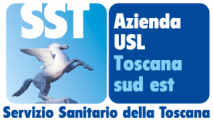 Azienda USL TSE Aggiornamento quotidiano dati CovidProvincia di Arezzo Report del giorno 5 marzo 2022 Intervallo di riferimento: dalle ore 24 del 3 marzo alle ore 24 del 4 marzo  2022Aggiornamento sul grado di utilizzo di posti letto di degenza ordinaria per pazienti ricoverati esclusivamente per sintomatologia Covid:Trend ultima settimana sul grado di utilizzo di posti letto di degenza per pazienti ricoverati esclusivamente per sintomatologia Covid:Aggiornamento sui ricoveri di degenza ordinaria per pazienti ricoverati non per sintomatologia covid ma per altre patologie e risultati positivi al momento del ricovero.Numero di persone guarite nel periodo di riferimento nelle rispettive provincieNumero di tamponi effettuati nel periodo di riferimento per cittadini residenti nelle rispettive provincieNumero di tamponi risultati positivi effettuati nel periodo di riferimento per cittadini residenti nelle rispettive provincieNumero di tamponi risultati positivi effettuati nel periodo di riferimento per cittadini residenti nelle rispettive provincie. Distribuzione per classi di età.Numero di tamponi risultati positivi effettuati nel periodo di riferimento per cittadini residenti nei Comuni dell’Area Vasta Sud Est. Distribuzione per Comune di residenza nella provincia di ArezzoNumero di persone prese in carico dalla ASL TSE per positività al COVID nelle rispettive provincie.Numero di persone classificate come “contatti stretti” nelle rispettive provincieTotale Posti letto occupatiNoteArezzo Pazienti ricoverati in Bolla Covid San Donato Arezzo22Dei pazienti ricoverati in bolla covid circa il 60 % non è vaccinato, circa il 40% è vaccinato con 1 dose o con 2 dosi da più di 120 giorni.TI Covid San Donato Arezzo4Dei pazienti ricoverati in T.I. covid  il 70% non è vaccinato ed il 30% è vaccinato con 1 dose o 2 dosi da più di 120 giorni e presentano gravi patologie pregresse Grosseto Bolla Covid Misericordia Grosseto18Dei pazienti ricoverati in bolla covid circa il 60 % non è vaccinato, circa il 40% è vaccinato con 1 dose o con 2 dosi da più di 120 giorni.TI Covid Misericordia Grosseto4Dei pazienti ricoverati in T.I. covid l' 70% non è vaccinato ed il 30% è vaccinato con 1 dose o 2 dosi da più di 120 giorni e presentano gravi patologie pregresse  .Provincia Domenica27 febLunedì28 febMartedì1 marMercoledì2 mar Giovedì3 marVenerdì4 marSabato5 marArezzo 20 18 25 2228 26 26Grosseto 30 27 25 23 19  23 22Totale ASL  50 45 50 45 47 49 48Domenica27 febLunedì28 feb Martedì1 marMercoledì2 mar Giovedì3 marVenerdì4 marSabato5 marOspedale San Donato (AR)10111010688Ospedale La Gruccia (AR)2245677OspedaleMisericordia (GR)1110119999Ospedale  Nottola (SI)1123544Ospedale Campostaggia (SI)1111111Ospedale Orbetello (Gr)5666544ProvinciaNumero di Persone GuariteArezzo413Siena327Grosseto250Totale990ProvinciaTamponi molecolariTamponi AntigeniciTotale TamponiArezzo45418872341Siena58815632151Grosseto4679161383Totale150943665875Asl TSE941Provincia di Arezzo290Provincia di Siena269Provincia di Grosseto257Extra USL125Provincia0-1819-3435-4950-6465-79Over 80Non disponibileArezzo49516049371133Grosseto75285352231313Siena55445854231916ASL TSE179123171155834362Comune Tamponi positivi Anghiari5Arezzo87Bibbiena7Bucine12Capolona4Caprese Michelangelo2Castel Focognano2Castel San Niccolò1Castelfranco Piandiscò4Castiglion Fibocchi1Castiglion Fiorentino12Cavriglia9Chitignano1Chiusi Della Verna2Civitella In Val Di Chiana13Cortona16Foiano Della Chiana6Laterina Pergine Valdarno1Loro Ciuffenna3Lucignano1Marciano Della Chiana4Monte San Savino6Monterchi3Montevarchi18Pieve Santo Stefano2Poppi2Pratovecchio-Stia2San Giovanni Valdarno11Sansepolcro33Subbiano3Terranuova Bracciolini17ProvinciaNumero di Persone prese in caricoArezzo3316Siena3135Grosseto2123Totale8574ProvinciaNumero di Persone prese in caricoArezzo935Siena1194Grosseto284Totale2413Persone DeceduteOspedale San Donato Arezzo 0Persone DeceduteOspedale Misericordia  Grosseto1 uomo di 63 anni (paziente vaccinato che presentava comorbità  e gravi patologie pregresse)Deceduto il 5 marzo 2022 